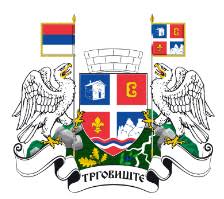 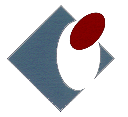 На  основу  члана  43  став  1  тачка  7  Закона  о  запошљавању  и  осигурању  за  случај незапослености („Сл. гласник РС“, бр. 36/09, 88/10, 38/15 и 113/17 – др. акон, 113/17 и 49/2021),), члана 11 став 1 тачка 3. Закона о професионалној рехабилитацији и запошљавању особа са инвалидитетом („Сл. гласник РС“, бр. 36/09 и 32/13), Стратегије запошљавања у Републици Србији за период од 2021. до 2026 године (''Сл.гласник РС'', бр.30/21),  чл. 94 и 129 Правилника о критеријумима, начину и другим питањима од значаја за спровођење мера активне политике запошљавања („Сл. гласник РС“, бр. 102/15, 5/17 и 9/18), Споразума о уређивању међусобних права и обавеза у реализацији мера активне политике запошљавања за 2024 годину бр. 0800-101-   8/2024 од 07.05.2024. године,  закљученог  између  Националне  службе  за  запошљавање / Филијала Врање и општине Трговиште, дана  10.05.2024. године                                                         ОПШТИНА ТРГОВИШТЕ ИНАЦИОНАЛНА СЛУЖБА ЗА ЗАПОШЉАВАЊЕРасписују ЈАВНИ КОНКУРСЗА ОРГАНИЗОВАЊЕ СПРОВОЂЕЊА ЈАВНИХ РАДОВА НА КОЈИМА СЕ АНГАЖУЈУ НЕЗАПОСЛЕНА ЛИЦА У 2024 ГОДИНИ – ТЕХНИЧКА ПОДРШКАI ОСНОВНЕ ИНФОРМАЦИЈЕЈавни радови на којима се ангажују незапослена лица реализују се у циљу очувања и унапређења радних способности незапослених, као и остваривања одређеног друштвеног интереса. Јавни рад спроводи послодавац - извођач јавног рада, кога одређује Национална служба за запошљавање (у даљем тексту: Национална служба) на основу јавног конкурса. Послодавац – извођач јавног рада са седиштем на територији општине Трговиште може организовати спровођење јавних радова уколико укључи незапослена лица из следећих категорија, која се воде на евиденцији НСЗ Филијала Врање – Испостава Трговиште:лица без основног образовања и завршене средње школе; млади до 30 година старости без радног искуства; жене, а посебно жене из мање развијених и девастираних подручја;особе са инвалидитетом; Роми; старији од 30 годинакорисници новчане социјалне помоћи и других услуга социјалне заштите;дугорочно незапослена лица која посао траже дуже од 12 месеци;самохрани родитељи; супружници из породице у којој су оба супружника незапослена. Пре укључивања у меру, Национална служба врши проверу испуњености законских и услова овог јавног конкурса за незапослено лице.   На јавним радовима се радно ангажује најмање 5 (пет) незапослених лица.  Дужина трајања јавног рада је три месеца.Уговором о привременим и повременим пословима утврдиће се број радних дана за свако лице укључено у јавни рад.Јавни радови се могу спроводити у областима:   социјалне заштите и хуманитарног рада,   одржавања и обнављања јавне инфраструктуре,   одржавања и заштите животне средине и природе.Средства намењена за организовање спровођења јавних радова користе се за:	исплату накнаде за обављен посао лицима ангажованим на јавним радовима по основу уговора о привременим и повременим пословима, максимално 25.000,00 динара по лицу, на месечном нивоу за пун фонд радних часова, односно сразмерно времену радног ангажовања на месечном нивоу; утврђени износ накнаде за обављени посао се увећава за припадајући порез и доприносе за обавезно социјално осигурање, који су обрачунати у складу са законом; Наведена накнада обухвата и трошкове доласка и одласка са рада;   накнаду трошкова спровођења јавних радова послодавцу, у свим областима,једнократно, у висини од:- 2.000,00 динара по лицу.II УСЛОВИ ЗА ПОДНОШЕЊЕ ПРИЈАВЕПраво учешћа на Јавном конкурсу за организовање спровођења јавних радова на којима се ангажују незапослена лица имају:   органи јединица локалне самоуправе,   јавне установе и јавна предузећа,   привредна друштва,   предузетници,   задруге и	удружења која имају статус правног лица, односно која су уписана у Регистар Агенције за привредне регистре.Право на доделу средстава за организовање спровођења јавног рада послодавац - извођач може  да  оствари  под  условом  да  је  измирио  раније  уговорне  и  друге  обавезе  према Националној служби и Општини, осим за обавезе чија је реализација у току, уколико исте редовно измирује.III ПОДНОШЕЊЕ ПРИЈАВЕ Документација за подношење пријаве:	попуњена  пријава  за  спровођење  јавног  рада  на  прописаном  обрасцу,  са  детаљно разрађеним активностима у термин плану;   фотокопија  решења  надлежног  органа  о  упису  у  регистар,  уколико  послодавац  -извођач јавног рада није регистрован у АПР;	Фотографије места извођења јавног рада - за јавне радове који се спроводе у области одржавања и заштите животне средине и природе и одржавања и обнављања јавне инфраструктуре (максимално три фотографије за сваку локацију);	за јавне радове који се спроводе у области социјалне заштите, односно који се односе на пружање појединих услуга социјалне заштите (дневне услуге у заједници - помоћ у кући  и  др.,  услуге  подршке  за  самостални  живот  -  персонална  асистенција  и  др.),фотокопија лиценце за пружање наведених услуга, у складу са прописима у области социјалне заштите.	информације о корисницима услуга (број и структура) - за послодавцa - извођачa јавног рада из области социјалне заштите и хуманитарног рада.Уколико послодавац - извођач јавног рада организује обуку, неопходно је приложити интерни програм обуке или програм образовне установе на прописаном обрасцу Националне службе, као и биографију инструктора/предавача, осим послодавца - пружаоца услуга социјалне заштите, који подлеже обавези оспособљавања новозапослених у складу са законом.Национална  служба  и Општина  Трговиште  задржавају  право  да  траже и  друге доказе  и документацију од значаја за спровођење поступка одлучивања о одобравању средстава за спровођење јавних радова.Начин подношења пријаве:Пријава за спровођење јавног  рада подноси  се Национaлној   служби  - Испостави Трговиште. Пријава се подноси непосредно, путем поште или електронским путем, на прописаном обрасцу који се може добити у Национaлној служби - Испостави Трговиште, преузети са сајта Националне службе: www.nsz.gov.rs или сајта Општине www.trgoviste.rs.IV ДОНОШЕЊЕ ОДЛУКЕОдлука о одобравању средстава за спровођење јавног рада доноси се на основу ранг- листе, а након провере испуњености услова Јавног конкурса и бодовања поднете пријаве, односно приложене документације послодавца - извођача јавног рада од стране Националне службе, а уз претходну сагласност Општине на формирану ранг листу,у року од 5 дана  од  дана  истека  јавног  конкурса.  Изузетно,  пријаве  које  испуњавају  услове  Јавног конкурса, а по којима није позитивно одлучено у наведеном року, могу бити поново узете у разматрање уколико се за то стекну услови.Национална служба приликом одлучивања процењује оправданост укључивања броја лица и/или трајања јавног рада из пријаве, као и оправданост поднете пријаве послодавца - извођача јавног рада коме је 2022, 2023 и 2024 године финансирано спровођење јавног рада у истој области на предложеним локацијама, у складу са износом средстава који је опредељен Споразумом.*Критеријум „Претходно коришћена средства Националне службе и општине Трговиште по основу јавних радова“ односи се на јавне радове спроведене у 2022,  2023 и 2024  години,  које је организовала и финансирала у целости или делимично Национална служба или Општина Трговиште. Наведене податке из пријаве за спровођење јавног рада Национална служба ће проверавати увидом у своју евиденцију.**Критеријум „Процена важности поднете пријаве за спровођење јавног рада за локално тржиште рада за подручје надлежне филијале“ подразумева да је директор надлежне филијале донео одлуку о додатним критеријумима, која је истакнута на огласној табли надлежне филијале уз Јавни конкурс. На основу одлуке је могуће доделити до 10 бодова, узимајући у обзир следеће критеријуме:  развијеност општине, друштвену корист која се остварује кроз реализацију јавног рада, привредни значај за развој региона, мишљење надлежног органа територијалне аутономије или локалне самоуправе/ локалног савета за запошљавање и др.Уколико постоји већи број пријава са истим бројем бодова, одлучиваће се по редоследу   подношења пријаве.Списак послодаваца - извођача којима је одобрено спровођење јавних радова се објављује на огласној табли Филијале Врање, Испостава Трговиште и огласној табли Општине Трговиште.V ЗАКЉУЧИВАЊЕ УГОВОРАПослодавац - извођач јавног рада је дужан да након донете одлуке о одобравању средстава за спровођење јавног рада, а пре закљученог уговора о спровођењу јавног рада, закључи уговор о привременим и  повременим пословима са  лицима са евиденције незапослених.Датум  ангажовања  лица  са  којима  је  закључен  уговор  о  привременим  и  повременим пословима не може бити пре датума закључивања уговора о спровођењу јавног рада, нити након 60 дана од дана доношења одлуке о одобравању средстава за спровођење јавног рада.Директор филијале Националне службе  по овлашћењу директора  Националне службе (или други запослени којег овласти директор Националне службе), Председник Општине Трговиште и послодавац - извођач јавног рада, у року од 30 дана од дана доношења одлуке закључују уговор  којим  се  уређују  међусобна  права  и  обавезе. Изузетно, уколико од датума доношења одлуке до краја календарске године има мање од 30 дана, уговор се закључује до краја  календарске године.Документација за закључивање уговора о спровођењу јавног рада:	уговори о привременим и повременим пословима са незапосленим лицима, као доказ о ангажовању лица на јавном раду;	нови термин план потписан од стране послодавца - извођача јавног рада, уколико је у поступку разматрања пријаве за спровођење јавног рада извршена корекција броја лица и/или дужине трајања јавног рада;Изјава послодавца – извођача јавног рада о именовању координатора јавног рада (координатор ангажованих лица на спровођењу јавног рада може бити искључиво запослени / радно ангажовани кога послодавац – извођач јавног рада определи као одговорног за извршавање ових послова);	спецификација средстава - материјала за рад, у складу са одобреним средствима за накнаду трошкова спровођења јавног рада;	потврда банке о отвореном наменском рачуну и картон депонованих потписа наменског рачуна важећих у моменту пријема средстава обезбеђења и давања меничног овлашћења / потврда о отвореном евиденционом рачуну и образац овере потписа (ОП образац);	одговарајуће средство обезбеђења уговорних обавеза у складу са извором финансирања послодавца - извођача јавног рада;	за правна лица - доказ о извршеној регистрацији меница (попуњен и потписан захтев за регистрацију меница);	фотокопија/очитана  лична  карта   одговорног  лица  послодавца  -  извођача  јавног рада/жиранта и    други докази у зависности од статуса жиранта*.У циљу закључивања уговора о спровођењу јавног рада, послодавац - извођач јавног рада је у обавези да достави и одговарајућа средства обезбеђења уговорних обавеза:За предузетника   за одобрена средства у износу до 4.000.000,00 динара - две истоветне бланко трасиране менице корисника средстава са два жиранта и меничним овлашћењем;	за одобрена средства у износу од 4.000.001,00 динара и више - банкарска гаранција  у  вредности  одобрених  средстава  са  роком  важења  од  6 месеци од дана издавања и једна бланко трасирана меница са једним жирантом и меничним овлашћењем.2.  За правно лице:	за одобрена средства у износу до 4.000.000,00 динара - две истоветне бланко соло менице са меничним овлашћењем;	за одобрена средства у износу од 4.000.001,00 динара и више - банкарска гаранција  у  вредности  одобрених  средстава  са  роком  важења  од  6 месеци од дана издавања и једна бланко соло меница са меничним овлашћењем.3.  За кориснике јавних средстава:	изјава одговорног лица, послодавца - извођача јавног рада корисника јавних средстава, да су обезбеђени сви предуслови за отпочињање спровођења јавног рада и да не постоји могућност прилагања одговарајућег средства обезбеђења.*Жирант  може  бити  свако  пословно  способно  физичко  лице  које  је у радном односу на неодређено време, физичко лице које самостално обавља своку делатност (предузетник), односно лице које самостално обавља делатност у складу са посебним законом (нпр. адвокат, нотар, јавни извршитељ и сл),  пензионер.Статус  послодавца  -  извођача  јавног  рада  у  погледу извора  средстава  финансирања  биће проверен од стране Националне службе на основу расположивих података Управе за трезор и Народне банке Србије.Почетком спровођења јавног рада сматра се датум пријаве на осигурање првог незапосленог лица ангажованог на јавном раду.VI ОБАВЕЗЕ ИЗ УГОВОРАПослодавац - извођач јавног рада дужан је да:	радно ангажована лица задржи до истека трајања јавног рада и изврши пријаву на обавезно социјално осигурање; у случају престанка радног ангажовања  незапосленог лица, послодавац - извођач јавног рада у року од 15 дана врши замену другим незапосленим лицем из категорија дефинисаних Јавним конкурсом, за преостало време спровођења јавног рада, у складу са предвиђеним трајањем по закљученом уговору за спровођење јавног рада; пре укључивања у меру/замену, Национална служба врши проверу испуњености законских и услова овог јавног конкурса за незапослено лице;	редовно,  у  законски  утврђеним  роковима,  врши  уплату  уговорене  накнаде  за обављени  посао,  на  текући  рачун  лица  ангажованих  на  јавном  раду  и  доставља доказе;	редовно  врши  уплату  припадајућих  пореза  и  доприноса  за  обавезно  социјално осигурање за лица из уговора и доставља доказе;	редовно  доставља  доказе  о  утрошку  пренетих  средстава  за  трошкове  накнаде спровођења јавног рада, у складу са уговором;   достави доказе о утрошку пренетих средстава за трошкове обуке;	организује заштиту и безбедност радно ангажованих лица, у складу са законом и захтевом стандарда за конкретне послове јавног рада;	достави фотокопију интерне потврде/јавно признате исправе о стеченим   компетенцијама   радно ангажованих лица на спровођењу јавног рада након завршене обуке, на прописаном обрасцу;    месечно доставља извештај о спровођењу јавног рада, на прописаном обрасцу;	Националној служби и Општини Трговиште омогући контролу реализације уговорних обавеза и увид у сву потребну документацију и ток спровођења јавног рада;	обавести Националну службу и Општину Трговиште  о свим променама које су од значаја за реализацију уговора у року од осам дана од дана настанка промене,достави Националној служби фотографије места извођења јавног рада по завршетку јавног рада – за јавне радове који се спроводе у области одржавања и заштите живорне средине и природе и обнављање јавне инфраструктуре (максимално три фотографије за сваку локацију).У случају неиспуњења или делимичног испуњења обавеза из уговора, послодавац - извођач јавног рада је у обавези да врати цео или сразмеран износ исплаћених средстава увећан за законску затезну камату од дана преноса средстава.				VII ЗАШТИТА ПОДАТАКА О ЛИЧНОСТИ Сви подаци о личности који буду достављени Националној служби биће обрађивани искључиво у сврху учешћа у Јавном конкурсу, а у складу са Законом о заштити података о личности. Приступ личним подацима имаће само овлашћена лица Националне службе која су обавезана на чување поверљивости података о личности и неће их откривати трећој страни, осим ако је то неопходно у сврху контроле поступка спровођења Јавног позива или ревизије. Национална служба ће чувати податке о личности у року предвиђеним законом, уз примену одговарајућих техничких, организационих и кадровских мера. Лица чији се подаци обрађују имају право на приступ, исправку и брисање својих података, право на ограничење обраде својих података, право на приговор и право на притужбу Поверенику за информације од јавног значаја и заштиту података о личности. VIII ОСТАЛЕ ИНФОРМАЦИЈЕИнформације  о  јавном  конкурсу  могу  се  добити  у Националној служби/Филијали Врање,  испостави Трговиште, на сајту НСЗ www.nsz.gov.rs као и на сајту општине Трговиште www.trgoviste.rs.Јавни позив је отворен од дана објављивања на сајту НСЗ и сајту општине Трговиште, а последњи рок  за  пријем  пријава  за учешће на Јавном конкурсу је 20.05.2024.године. БОДОВНА ЛИСТА - ЈАВНИ РАДОВИБОДОВНА ЛИСТА - ЈАВНИ РАДОВИБОДОВНА ЛИСТА - ЈАВНИ РАДОВИКритеријумиКритеријумиБрој бодоваОбласт спровођења јавног радаОдржавање и заштита живoтне средине и природе10Област спровођења јавног радаСоцијална заштита и хуманитарни рад8Област спровођења јавног радаОдржавање и обнављање јавне инфраструктуре5Дужина трајања јавног рада3  месеца20Дужина трајања јавног радаДужина трајања јавног радаПретходно коришћена средства Националне службе и општине по програму јавних радова*Нису раније коришћена средства10Претходно коришћена средства Националне службе и општине по програму јавних радова*Коришћена средства у другим областима у односу на поднету пријаву5Претходно коришћена средства Националне службе и општине по програму јавних радова*Коришћена средства у истој области као поднета пријава (односи се на  социјалну заштиту и хуманитарни рад)5Претходно коришћена средства Националне службе и општине по програму јавних радова*Коришћена средства у истој области као поднета пријава (а односи се на одржавање и заштита живoтне средине и природе и одржавање и обнављање јавне инфраструктуре)0Процена важности поднете пријаве за спровођење јавног рада за локално тржиште рада за подручје надлежне филијале**Процена важности поднете пријаве за спровођење јавног рада за локално тржиште рада за подручје надлежне филијале**до 10МАКСИМАЛАН БРОЈ БОДОВАМАКСИМАЛАН БРОЈ БОДОВА50